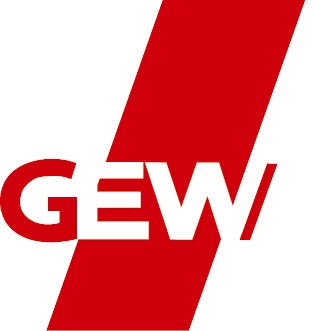 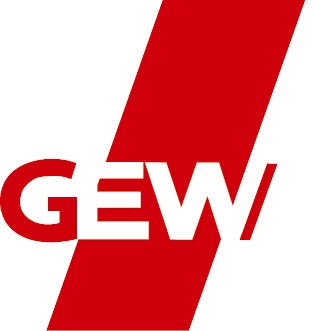 Zurück bis zum 22.05.2015 an: IG Metall, Wilhelm-Leuschner-Str. 79, 60329 Frankfurt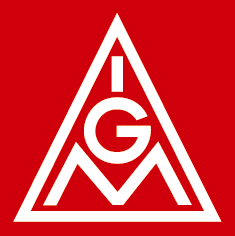 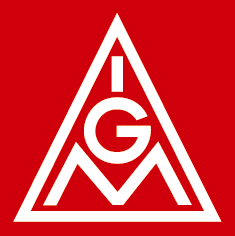 Alexandra Schließinger mailto:alexandra.schliessinger@igmetall.de oderFax: 069 / 66 93 – 80 2560